 Tunstall Plant Hire Pty Ltd ABN: - 96 544 755 340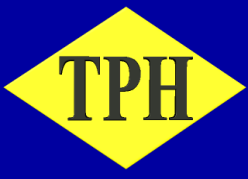 11 Gifford Avenue Ferntree Gully   Vic   3156 PH: 03-9758 8366  E: tunstallph@optusnet.com.auCREDIT ACCOUNT APPLICIATIONTERMS – STRICTLY NET 30 DAYSBusiness Name ( In full )__________________________________________________________Sole Trader - Partnership or Company______________________________________________ABN No: - ___________________________ ACN No: - _________________________________Trading Name:-________________________________________________________________Owner / Directors Name: - _______________________________________________________Contact Name: - _______________________________________________________________Business Address: - _____________________________________________________________                                    _____________________________________________________________Mailing Address: - _______________________________________________________________Email Address: - ______________________________________Mobile No: - ________________________________Office No: - _________________________Fax No:-____________________________________After Hours: - _______________________Type of Business: - ________________________________Commenced trading: ____________Where did you hear of Tunstall Plant Hire? ___________________________________________Credit Limit Required: - $ _________________________________Trade ReferencesName					Monthly Sales			        Phone No1.____________________________________________________________________________2. ____________________________________________________________________________3. ____________________________________________________________________________I confirm all the above information to be correct and will abide by Tunstall Plant Hire’s terms.Note: - All credit and damage claims to be notified within 7 days of the date of work docket.Information Authorised by ________________________________________________________Signature _____________________________________ Date _____________________________Position ______________________________________